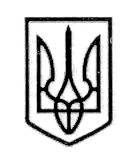                                                     УКРАЇНА                 СТОРОЖИНЕЦЬКА МІСЬКА РАДАЧЕРНІВЕЦЬКОГО  РАЙОНУЧЕРНІВЕЦЬКОЇ ОБЛАСТІХХХІІ позачергова сесія VІІІ скликання                          Р  І  Ш  Е  Н  Н  Я     № 189 -32/2023 11 серпня 2023 року                                                                              м. СторожинецьПро надання згоди на прийняття з державної власності у комунальну власність майна Розглянувши лист 3 Державного пожежно-рятувального загону Головного управління ДСНС України у Чернівецькій області від                     01.08.2023 року № 69.3301-595/69, керуючись Законами України "Про місцеве самоврядування в Україні", "Про передачу об`єктів права державної та комунальної власності",міська  рада вирішила:1. Надати згоду на прийняття з державної власності у комунальну власність Сторожинецької міської територіальної громади, в особі  Сторожинецької міської ради Чернівецького району Чернівецької області, наступне майно: 1.1. пожежний автомобіль STAR-266 р/н СЕ144Е, номер шасі (рами): 25249, червоного кольору;1.2. пожежний автомобіль JELCZ р/н СЕ150Е, номер шасі (рами): SUJ005000Н0000127, червоного кольору;1.3. пожежний автомобіль STAR-244 р/н СЕ151Е, номер шасі (рами) 11130, червоного кольору;1.4. пожежний автомобіль MAGIRUS-DEUTZ р/н СЕ153Е, номер шасі (рами) 4900112991, червоного кольору.2. Гарантувати, що у разі передачі безоплатно у комунальну власність Сторожинецької міської територіальної громади, в особі Сторожинецької міської ради Чернівецького району Чернівецької області майна, зазначеного у пункті 1.1. цього рішення, що є об'єктом права державної власності, майно буде використовуватись за цільовим призначенням, а саме: для виконання пожежно-рятувальних робіт місцевою пожежною охороною Сторожинецької міської ради Чернівецького району Чернівецької області та не буде відчужуватись у приватну власність.                 Продовження рішення ХХХІІ позачергової сесії VІІІ скликання Сторожинецької міської ради  від 11 серпня 2023 р. № 189-32/2023  3. Відділу транспортно-господарського обслуговування                                   (С. ГЛЯДЧЕНКО) та головному бухгалтеру – начальнику  відділу бухгалтерського  обліку  та  звітності  (М. ГРЕЗЮК)  вжити  всіх  передбачених законодавством заходів, щодо реєстрації права власності на зазначені в пункті 1 даного рішення, транспортні засоби та щодо взяття їх на баланс Сторожинецької міської ради Чернівецького району Чернівецької області. 4. Вважати такими, що втратили чинність рішення ХХІV позачергової сесії VIII скликання № 226-24/2022 від 08 грудня 2022 року "Про надання згоди                на прийняття з державної власності у комунальну власність майна"                            та рішення ХХХ позачергової сесії VIII скликання № 133-30/2023                              від 22 червня 2023 року "Про внесення змін до рішення ХХІV позачергової сесії VIII скликання № 226-24/2022 від 08 грудня 2022 року "Про надання згоди                на прийняття з державної власності у комунальну власність майна".   5. Відділу документообігу та контролю (М. БАЛАНЮК) забезпечити оприлюднення рішення на офіційному веб-сайті Сторожинецької міської ради Чернівецького району Чернівецької області.6.  Дане рішення набуває чинності з моменту оприлюднення.7. Контроль за виконанням рішення покласти на першого заступника міського голови Ігоря БЕЛЕНЧУКА та постійну комісію міської ради з питань регламенту, депутатської діяльності, законності, правопорядку, взаємодії з правоохоронними органами, протидії корупції, охорони прав, свобод і законних інтересів громадян, інформованості населення (Р.СУМАРЮК).Сторожинецький міський голова                                            Ігор МАТЕЙЧУК                            